InbjudanMedlem i facket Målgrupp		Medlemmar utan fackliga uppdrag		 Förkunskaper	Inga formella förkunskaper behövs. Kursdatum		Plats		Axevalla FolkhögskolaInnehåll	Hur och varför fackföreningarna bildades. LO och vår egen organisation Hur kan man påverka sin fackförening. Vart går fackavgiften och vilket försäkringsskydd har man? Varför behövs facket i dag? Ledighet	Medlemmar utan fackliga uppdrag söker ledighet enligt studieledighetslagen som facklig utbildningEkonomi	Deltagarna erhåller ett skattefritt stipendium på     kronor per timme av fackföreningen.Anmälan	Fyll i avdelningens anmälningsblankett, anmälan skall vara avdelningen tillhanda senast den:Med vänlig hälsning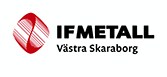 